Protocole sanitaire accueil de loisirs 3-11ans 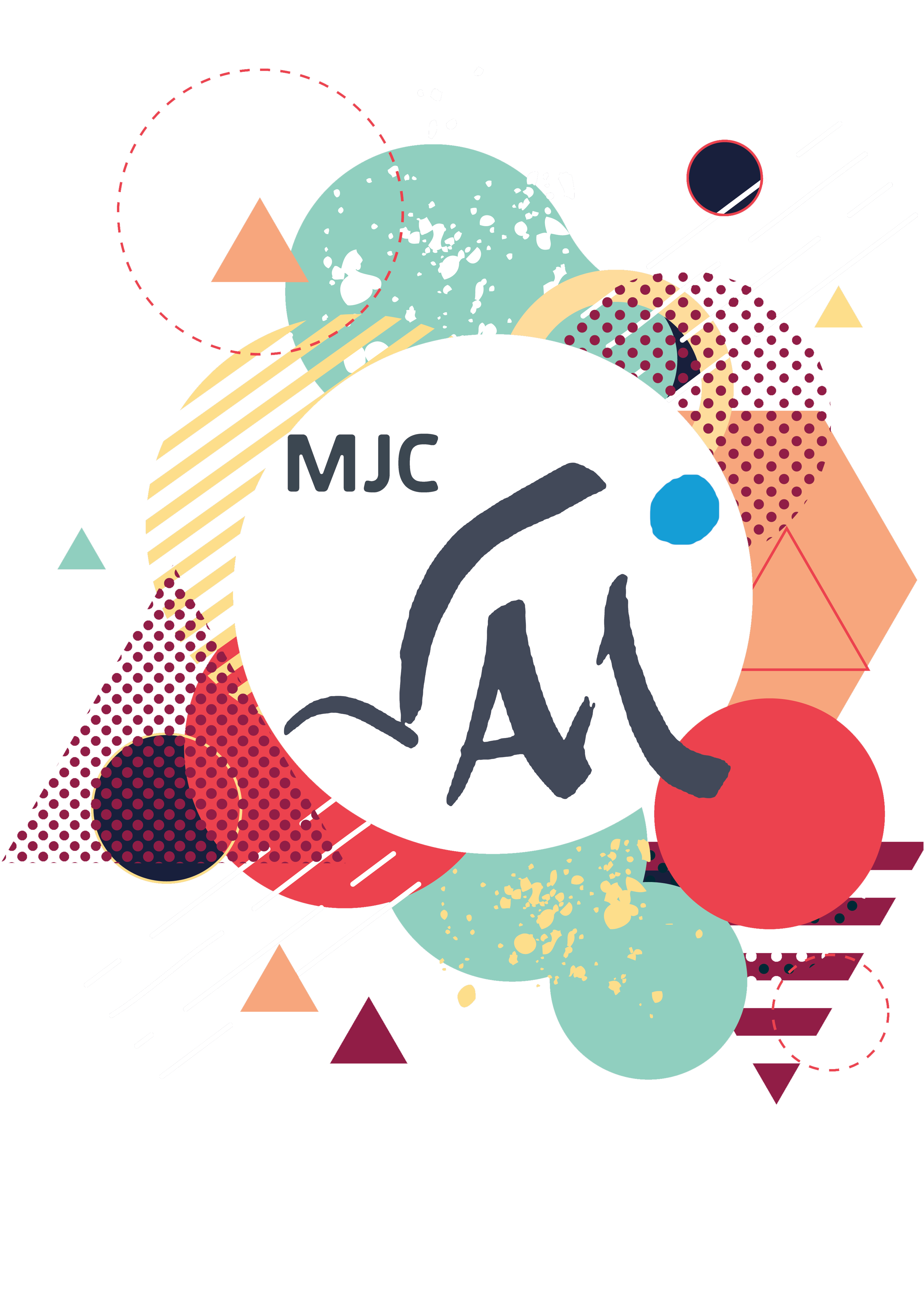 MJC VAM septembre 2020L’accueil des enfants s’effectuera selon le protocole sanitaire relatif aux accueils collectifs de mineurs sans hébergement de septembre 2020Avant de venir au centre avec mon enfant :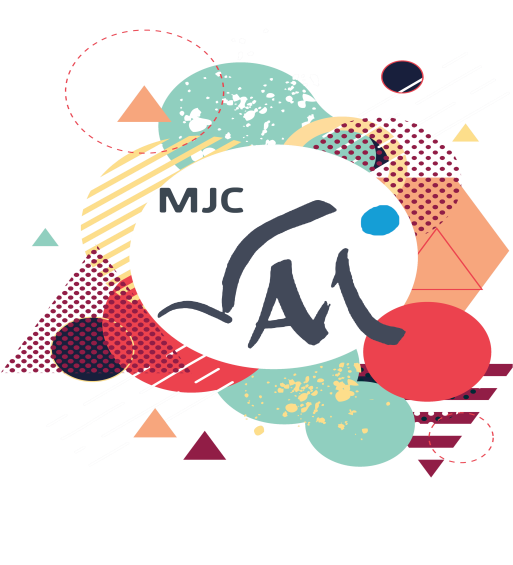 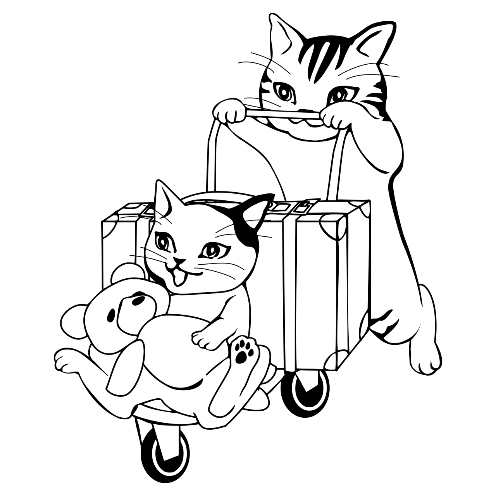 Vérifiez sa température et s’il a des symptômes :38 ou plus ?!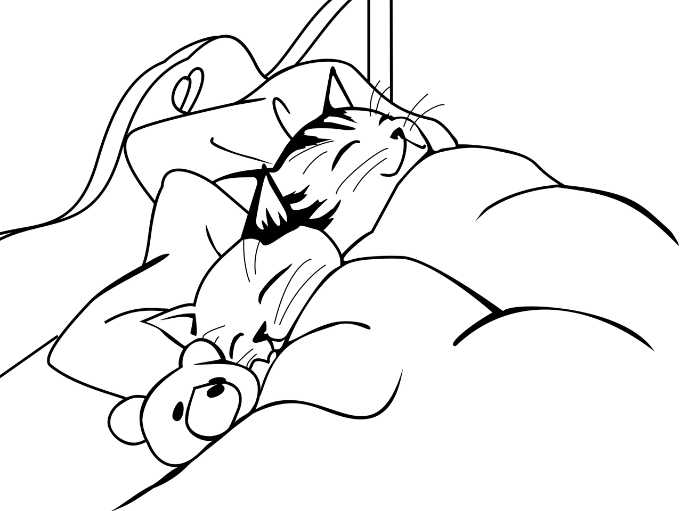 Je préviens le centre.Et il reste à la maison.Au centre :Mettre mon masque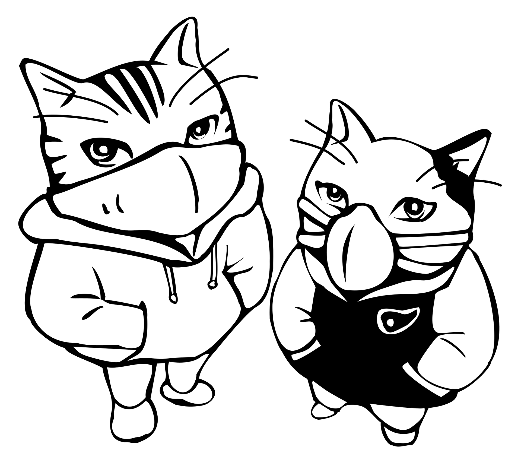 Je respecte le sens de circulation indiqué par les panneaux : Dans mon sac à dos je met :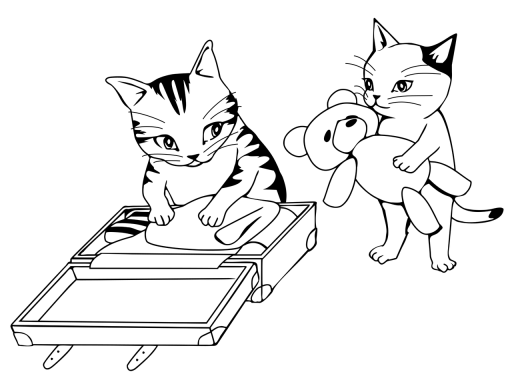 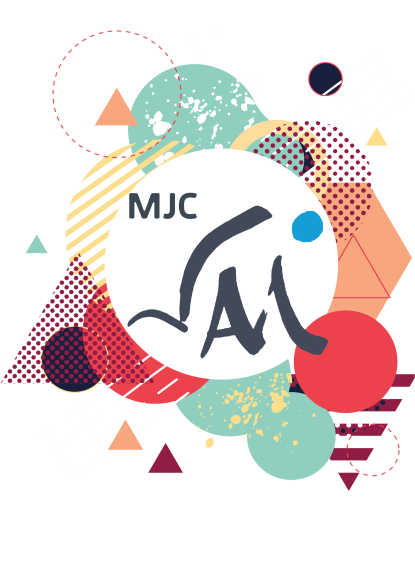 Doudou (si j’ai envie)Mais il reste dans le sac sauf pour le temps calme ou en cas de gros chagrin.Change complet si je me suis mouillé-e ou sali-e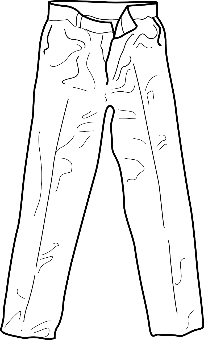 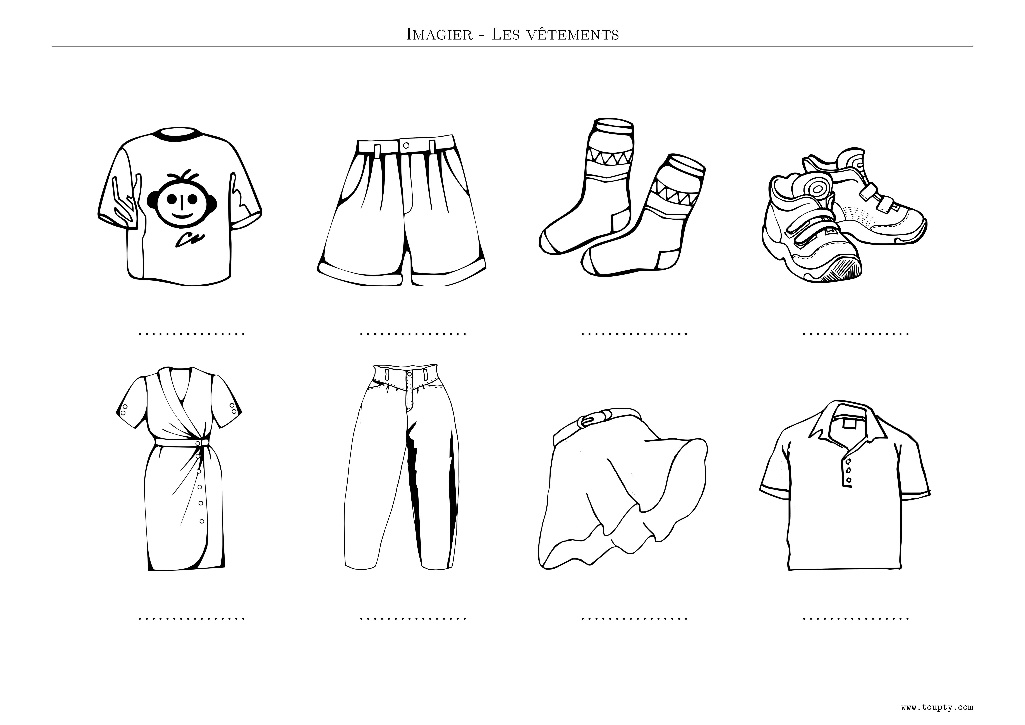 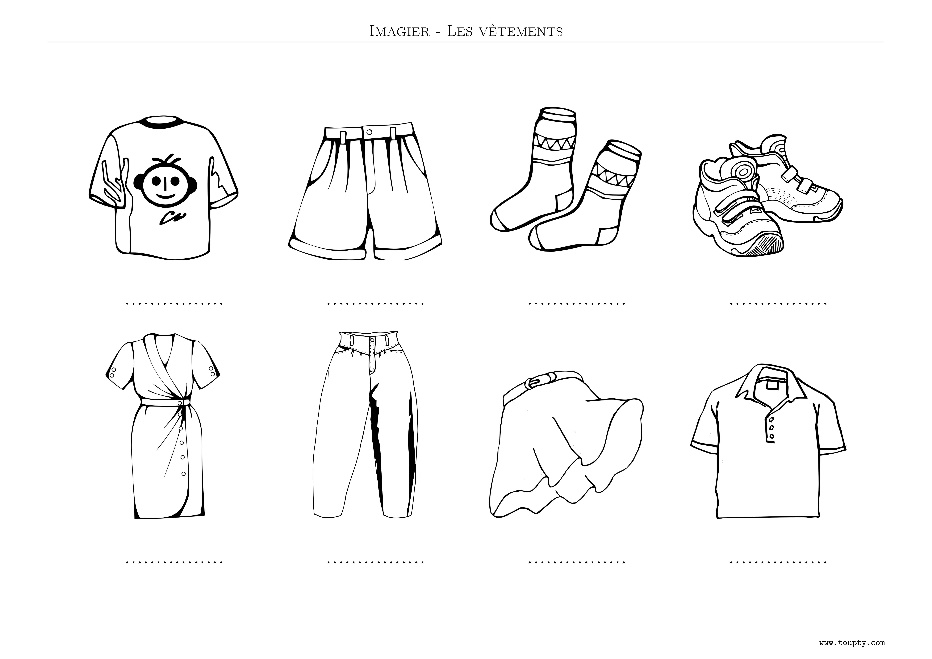 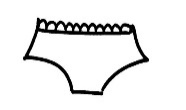 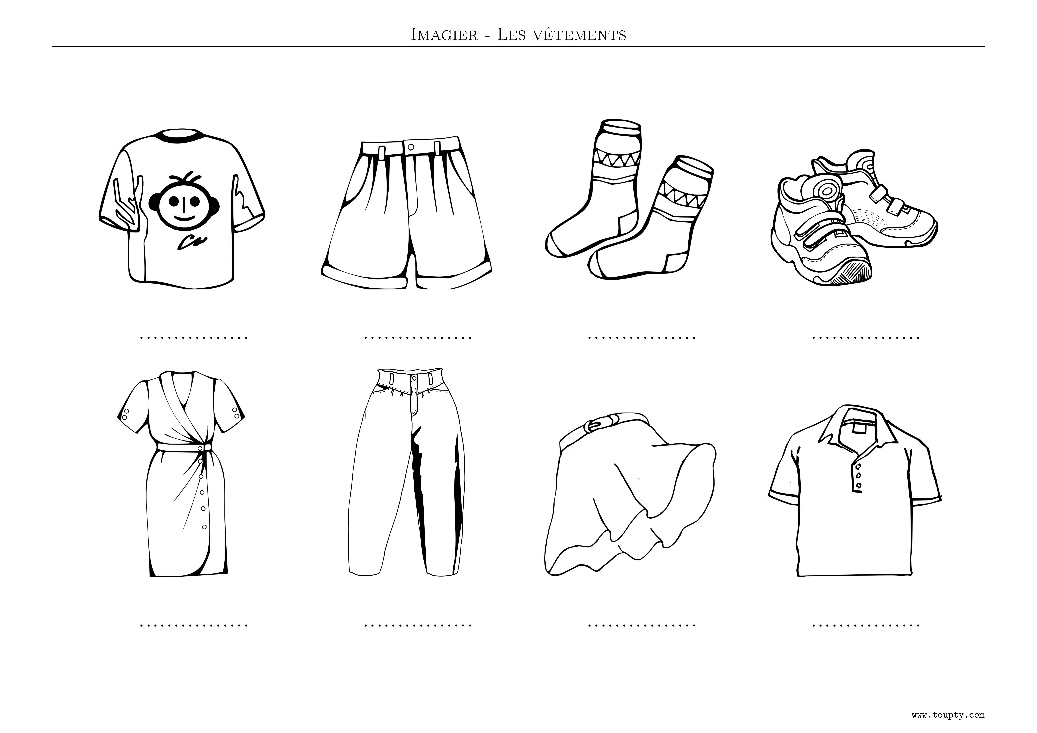 Une tenue confortable pour les activités physique avec et
J’adapte ma tenue aux activités que j’ai envie de faire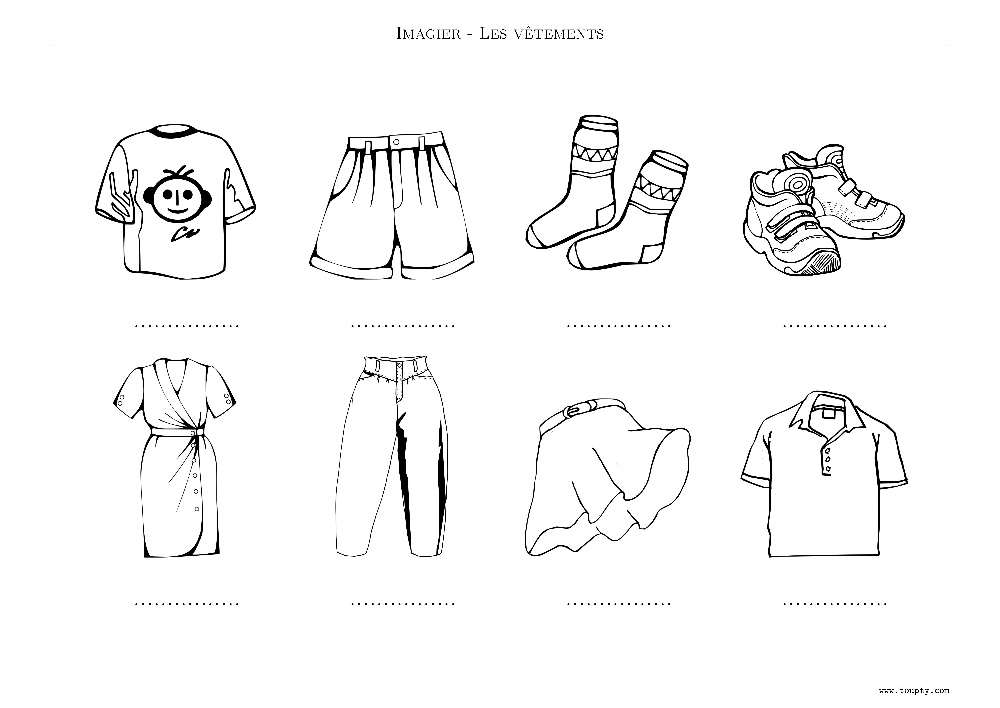 Une  ou un chapeau.(si il fait beau)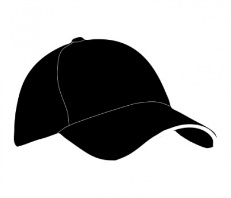 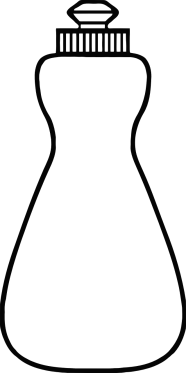 Une gourde ou bouteille d’eau
(Obligatoire)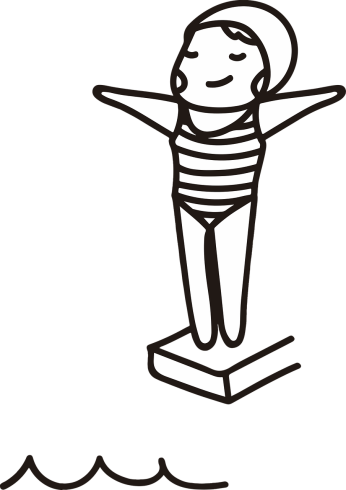  Aucuns objets provenant de la maison ne seront autorisés !!!PS : vous pouvez coloriez les dessins pour être sûr d’avoir toutes les affaires dans le sac.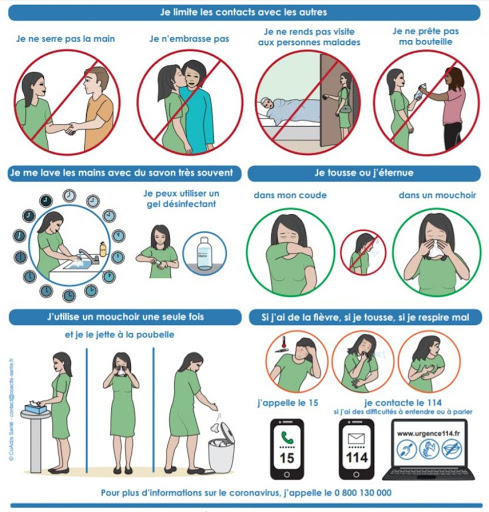 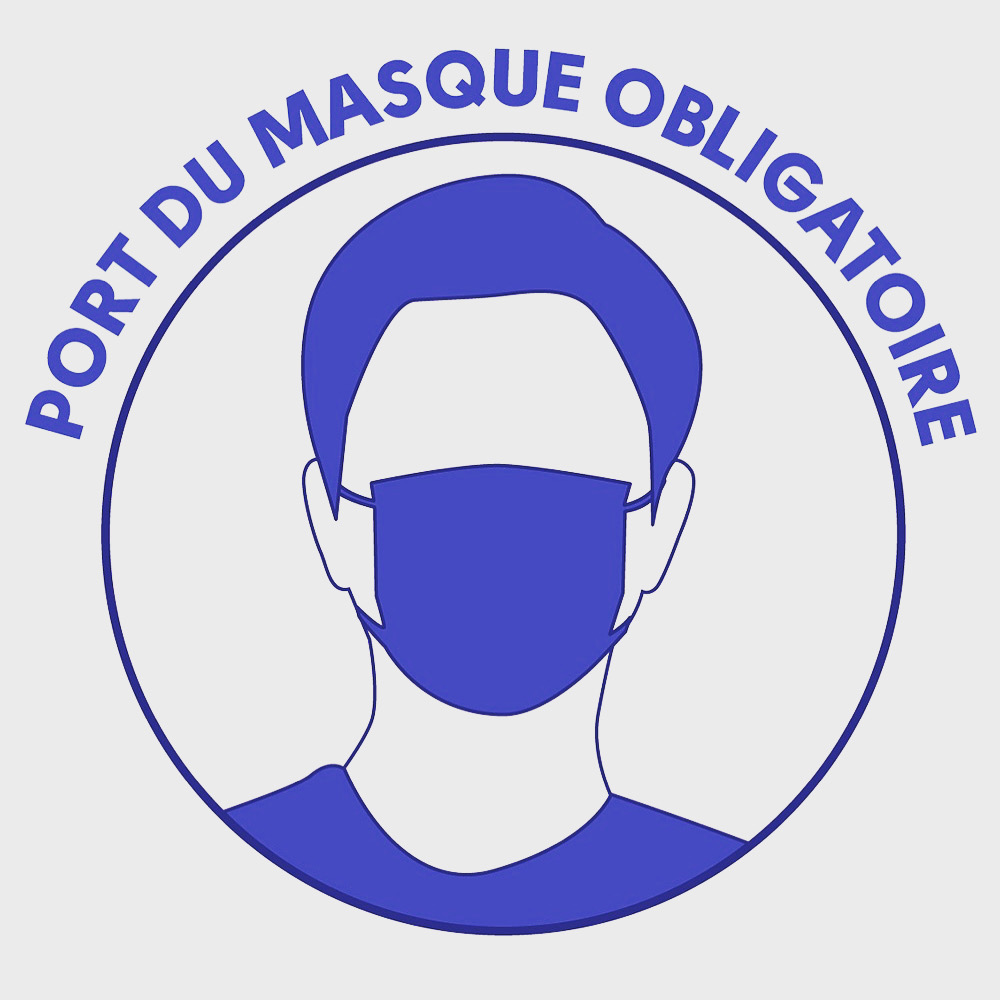 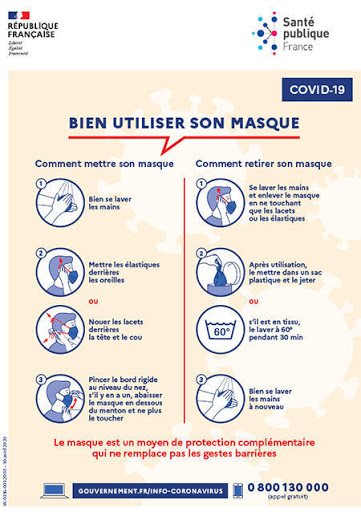 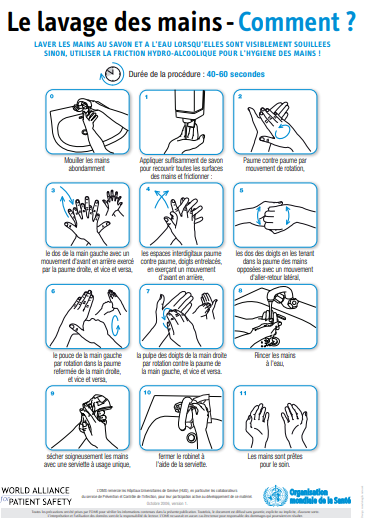 Sens de circulationSens de circulationSens de circulationSens de circulationSens de circulationSens de circulationSens de circulationSens de circulationSens de circulationSens de circulationSens de circulation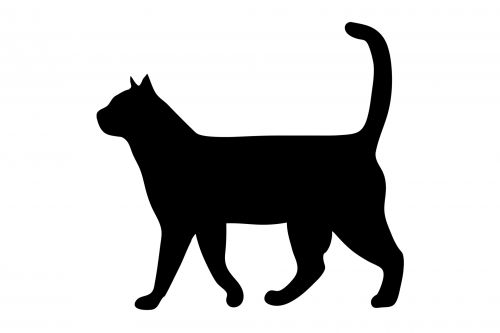 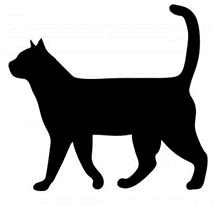 1 mètre de distance1 mètre de distance1 mètre de distance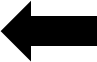 1 mètre de distance1 mètre de distance1 mètre de distance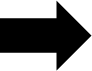 